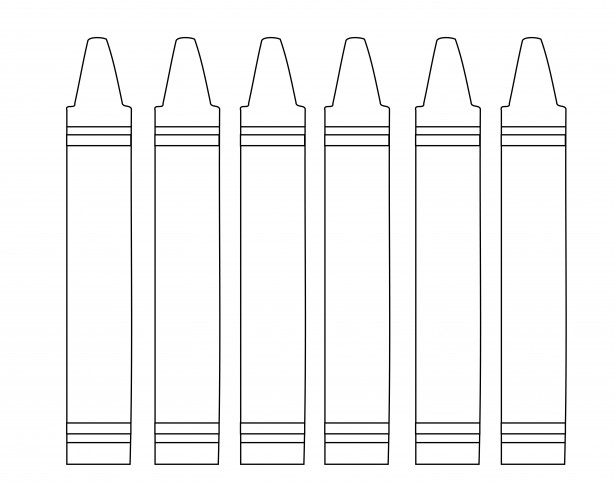 First, guess the length in centimetres of the crayons and the bus. Write your guesses. Next, measure the length. Write your answers.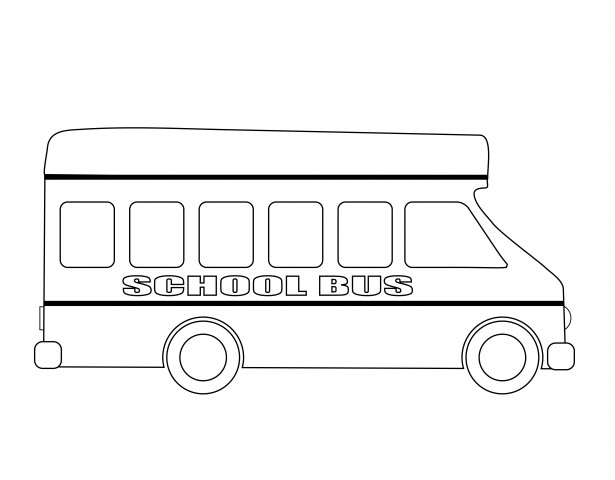 